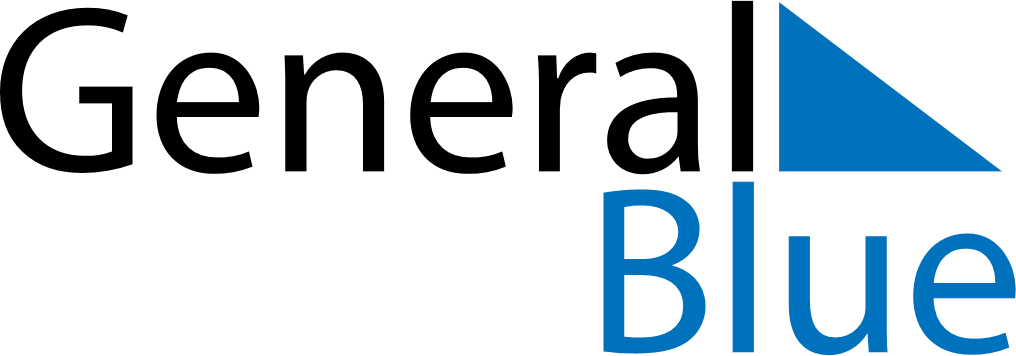 October 2024October 2024October 2024JamaicaJamaicaMONTUEWEDTHUFRISATSUN123456789101112131415161718192021222324252627National Heroes Day28293031